Form 1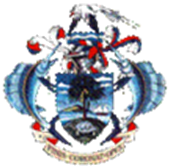 APPLICATION FORM FOR REGISTRATION AS IMPORTER, EXPORTER OR SELLER OF NON OZONE DEPLETING SUBSTANCES (ODS)Name of Applicant: ……………………………………..Applicant’s Name:………………………........................... hereby applies for an allowance to import the  following rrefrigerant gas……………………………………………………………..……………. from (Supplier Name):   ……………………..………………………………………………………………….Exporting Country:………………………………………….List of controlled substances & products to be imported, exported or sold:Expected Date of Arrival: ……………………………..Port of Entry: ………………………………………….. Carrier’s Name:…………………………………Confirmed by Verification Officer:Approval is subject to the following conditions:Imports shall only be from the countries that are party to the Montreal Protocol.Imported cylinders shall be labelled with the UN & CAS Number. Additional information to be attached to this application:License Number of the Applicant issued by the Seychelles Licensing Authority.Copies of any certificates of the Refrigerant Technician(s) dealing with controlled substances and products of the applicant.Please note:It is an offence to import, export, sell, purchase & use prescribed substances i.e. CFCs, HCFCs or compound of CFC, HCFC, halon Methyl Bromide, Tetrachloride, and Methyl chloroform.  QUOTA BE APPLICABLE AS OF 1 JANUARY 2025Official Stamp of Ozone UnitApproved for Importation by: Name: …………………………..Senior Ozone OfficerDate:  ……………….. Signature:  ……………….          Licensed Importer (Name & Address):Address:……………………………………………………………………………….Tel:  ………………………………..............Email: ……………………………………..Validity of Permit (OFFICIAL USE)From: ………………..To: ……………………….. Controlled SubstancesRequested QuantitiesSize of Cylinders (kg)% of Env LevyVATTotal (kg)Intended useControlled SubstancesRequested Quantities(size & Number of Cylinders)Cas Number UN NumberAri Colour